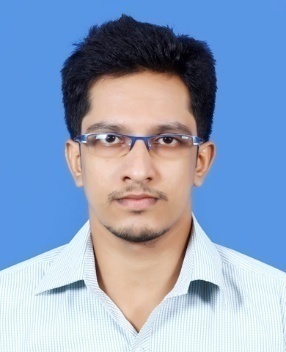 NISHAN       Nishan.149303@2freemail.comAn EXPERIENCED AIRLINE customer service agent                          To work with a leading organization in a challenging and creative environment to enhance my skills and to be a key player in the growth of organization. Academic qualification Graduated   AIRCRAFT MAINTENANCE ENGINEERING (A.M.E) in mechanical stream from AAE BANGALORE (2009-2012).Graduated in BACHELOR OF ADMINISTRATION AND BUSINESS IN AVIATION from KARNATAKA STATE UNIVERSITY.Passed 12th under Kerala State Board of Secondary Education (2007-2009) with 60% marks.Passed 10th under Kerala State Board of Secondary Education (2007) with 75% marks.AchievementsSix Month On Job Training Experience in TANEJA AERO SPACE & AVIATION LTD, TAMIL NADU.Completed two and half year working experience in IGI AIRPORT NEW DELHI,INDIA for AISATS dedicated to AIR INDIA	Completed one  year working experience as assistant manager in Eshaan communication pvt  ltdPROFESSIONAL EXPERIENCECompany         :              AIR INDIA-SATS, INDIRA GANDHI AIRPORT NEW DELHI.Designation:               Customer service Agent PAX department dedicated to Air India.Time period:              14 Oct 2013 to 21 March 2016.Roles and responsibilities:Provide efficient customer service handling. Perform all checks at the check-in counters for checking in passengers and issue boarding cards and baggage tags. Maintain a friendly and helpful attitude towards passengers. Establish reasons for no booking where possible.Allow excess baggage within set parameters and endorse coupons for excess baggage. Controlling Boarding of passengers at boarding gates..Print and file pre and post flight documentations.Deal with telephonic enquiries.Assist transit passengers with baggage identification where applicable. Collect security removed articles and take necessary actions thereafter. Check incoming loads and special handling requirements. Performing incoming flight meets and collecting incoming documents. Meet and assist arriving Passengers. Ensure timely delivery of arriving baggage. Checking all the relevant travel documents of the passengers for authentication. Arrange offloading of no-show / offloaded / self-offloaded passengers and baggage if any. Providing information to passengers and airport staff in face to face situationsCompany          :      TANEJA AEROSPACE AVIATION LTD, Hosur, Tamil nadu.Designation      :    Aircraft maintenance technicianTime period      :     Jan 2012 to Jun 2012.Roles and responsibilities.Technical Aviation Experience in MECHANICAL Stream In;CESSNA CITATION CJ 2+ fitted with WILLIAMS INTERNATIONAL FJ44-3A-24 Engine.CESSNA-340 fitted with TSIO-520NB Engines, CESSNA-188 fitted with IO-520-AG Engine and Aircraft Tools (HA, JE, LA,PE).Routine FOD checking.Associated with licensed/approved AME to carry out DI/WI.Associated with minor snag rectification as well as component replacement in Mechanical (HA,JE,LA,PE) System.Familiarization & repair of LEAR JET fitted with TURBOJET ENGINE.Maintaining aircraft and aircraft parts.Repair both engine (JET ENGINE & PISTON ENGINE).Company          :      ESHAAN COMMUNICATION PVT LTD, INDIA (JIO DISTRIBUTION) Designation      :    Assistant ManagerTime period      :     Jun 2016-Jun 2017Roles and responsibilitiesArrange meetings and events Preparing reports and financial data Training and supervising other supporting staff Fielding telephone calls and account managing My professional skillsTeam player with proven leadership capabilitiesAbility to organize, delegate and assign responsibilityCreative person, always ready to challenge the status quoExcellent communication and presentation skillsLanguages known: English, Hindi & Malayalam.Software knowledge: MS Office, SITA, Amadeus, Galileo, BRS (Baggage Reconciliation System)PERSONAL DETAILS                                                  DECLARATIONI hereby declare that the above information is true and correct to the best of my knowledge and belief. Place: 					                                                                              Yours faithfullyName Father’s NameMother’s NameSexMarital StatusNationalityLanguages Known  VISA STATUS:NISHAN . N: A NOUSHAD: SHEHINA  M: Male : Single: Indian: English, Hindi, Malayalam:Visiting visa (changeable)